W N I O S E K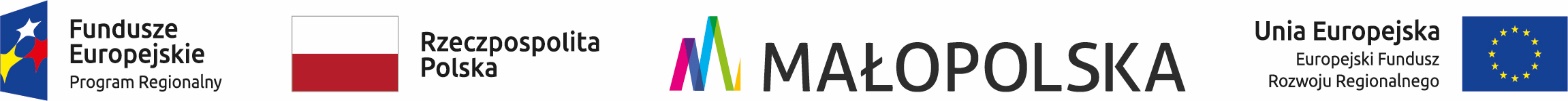 o udzielenie dotacji celowej na dofinansowanie kosztów wymiany źródła ciepła w budynkach mieszkalnych i wyodrębnionych lokalach mieszkalnych w ramach projektu „Ograniczenie niskiej emisji na terenie Gminy Krynicy-Zdroju przez zastosowanie urządzeń grzewczych na biomasę i paliwa gazowe ” w ramach Regionalnego Programu Operacyjnego Województwa Małopolskiego na lata 2014-2020Imię i nazwisko Inwestora: 				                                                                                   Adres zamieszkania: 				 Nr telefonu:   			                                                                                                          Adres budynku / lokalu mieszkalnego, w którym planowane jest przeprowadzenieinwestycji objętej dotacją:  	Numer Księgi Wieczystej nieruchomości na której planowana jest inwestycja 	Numer działki: 	w obr. 				w  	(proszę wstawić znak „X” we właściwe pole)jestem	właścicielem/współwłaścicielem	/	użytkownikiem	wieczystym/ współużytkownikiem wieczystymw przypadku współwłasności (współużytkowania wieczystego),  Wnioskodawca   dodatkowo   winien   posiadać   i   przedłożyć   wraz   z niniejszym wnioskiem pisemną zgodę współwłaścicieli (współużytkowników wieczystych) reprezentujących ponad 50% udziałów w nieruchomości objętej współwłasnością (współużytkowaniem wieczystym) na realizację zadania.jestem najemcą / dzierżawcą / posiadam inny tytuł do władania nieruchomościąW przypadku Wnioskodawcy posiadającego inny niż własność tytuł prawny do władania nieruchomością, do wniosku należy dołączyć pisemną zgodę właściciela/współwłaścicieli nieruchomości na realizację zadania wraz z dokumentem potwierdzającym tytuł prawny właściciela/współwłaściciela do nieruchomości objętej inwestycją.(proszę wstawić znak „X” we właściwe pole)□ Zmiana systemu ogrzewania – instalacja kotła gazowego Obecnie używane źródło ciepła:Typ źródła ciepła …………………………………………………………………………………………………………. Paliwo …………………………………………………Nominalna moc cieplna…………………………. [kW] Liczba pieców węglowych planowanych do likwidacji ………………………………………..[szt.] Liczba kotłowni planowanych do likwidacji ………………………………………………………...[szt.] Sprawność cieplna kotła …………………………%Nowe źródło ciepła:Rok produkcji ………………………………………….. Paliwo ……………………………………………………. Nominalna moc cieplna ……………………………..[kW]Producent/model ………………………………………………………………………………………………………..□ Zmiana systemu ogrzewania – instalacja kotła na biomasę Obecnie używane źródło ciepła:Typ źródła ciepła …………………………………………………………………………………………………………. Paliwo …………………………………………………Nominalna moc cieplna…………………………. [kW] Liczba pieców węglowych planowanych do likwidacji ………………………………………..[szt.] Liczba kotłowni planowanych do likwidacji ………………………………………………………...[szt.] Sprawność cieplna kotła …………………………%Nowe źródło ciepła:Rok produkcji ………………………………………….. Paliwo ……………………………………………………. Nominalna moc cieplna ……………………………..[kW]Producent/model ………………………………………………………………………………………………………..□ Modernizacja/wykonanie instalacji wewnętrznejOpis planowanych prac:…………………………………………………………………………………………………………………………………………………………………………………………………………………………………………………………………………………………………………………………………………………………………………………………………………………………………………………………………………………………………………………………………………………………………………………………………………………………………………………………………………………………………………………………………Szacunkowa wnioskowana kwota dofinansowania …………………………………………… brutto Słownie brutto………………………………………………………………………………………………………………………………………………………………………………………………………………………………………………………………………………………..(proszę wstawić „X” we właściwym polu)5. Planowany termin realizacji przedsięwzięcia:Data [DD/MM/RRRR]………………………………………………………………………………….Zapoznałem się z warunkami określonymi w Regulaminie o udzielenie dotacji celowej na dofinansowanie kosztów wymiany źródła ciepła  w budynkach mieszkalnych i wyodrębnionych lokalach mieszkalnych w ramach projektu „Ograniczenie niskiej emisji na terenie Gminy Krynicy-Zdroju przez zastosowanie urządzeń grzewczych na biomasę i paliwa gazowe ” (Uchwała Rady Miejskiej w Krynicy-Zdroju Nr XLVI.338.2018 z dnia 27 marca 2018 r. oraz akceptuję postanowienia zawarte w/w Regulaminie. Budynek, na terenie którego planowana jest realizacja inwestycji jest zamieszkały oraz jest użytkowany zgodnie z przepisami prawa i służy zaspokojeniu potrzeb mieszkaniowych. W przypadku zmiany stanu prawnego nieruchomości, w trakcie realizacji umowy o udzielenie dotacji z budżetu Gminy Krynicy-Zdroju, o fakcie tym niezwłocznie poinformuję Urząd Miejski w Krynicy-Zdroju.Zgodnie z art. 13 ust. 1 i 2 rozporządzenia Parlamentu Europejskiego i Rady (UE) 2016/679 z dnia 27 kwietnia 2016 r. w sprawie ochrony osób fizycznych w związku z przetwarzaniem danych osobowych i w sprawie swobodnego przepływu takich danych oraz uchylenia dyrektywy 95/46/WE (ogólne rozporządzenie o ochronie danych) /Dz. Urz. UE L 119 z 04.05.2016, str. 1/, dalej „RODO” informuję, że:administratorem Pani/Pana danych osobowych jest Burmistrz Krynicy-Zdroju, ul. Kraszewskiego 7, 33-380 Krynica-Zdrój, tel. 18 472 55 00, e-mail: ugukry@ns.onet.pl;Pani/Pana dane osobowe przetwarzane będą na podstawie art. 6 ust. 1 lit. b, c i e RODO w celach związanych z realizacją projektu pn. „Ograniczenie niskiej emisji na terenie Gminy Krynicy-Zdroju przez zastosowanie urządzeń grzewczych na paliwa stałe”, tj. w celach niezbędnych do realizacji przedmiotu wniosku w tym obowiązków prawnych ciążących na administratorze, wykonania przez administratora zadania realizowanego w interesie publicznym, zawarcia i wykonania umowy oraz w celach monitoringu i ewaluacji projektu;odbiorcami Pani/Pana danych osobowych będzie Instytucja Zarządzającą Regionalnym Programem Operacyjnym Województwa Małopolskiego – tj. Zarząd Województwa Małopolskiego, ul. Basztowa 22, 31- 156 Kraków, Minister Rozwoju – ul. Plac Trzech Krzyży 3/5, 00-507 Warszawa oraz osoby lub podmioty, którym udostępniona zostanie dokumentacja związana z realizacją projektu w oparciu o art. 14 ustawy z dnia 6 września 2001 r. o dostępie do informacji publicznej;Pani/Pana dane osobowe nie będą przekazywane ani nie planuje się przekazywania danych do państw trzecich lub organizacji międzynarodowych;Pani/Pana dane osobowe będą przechowywane przez okres niezbędny dla wykonania czynności związanych z przedmiotem wniosku oraz okres wykonania umowy, a także przez okres konieczny w celu dochodzenia lub obrony przed roszczeniami, chyba że przepisy prawa przewidują dłuższy okres ich przechowywania;obowiązek podania przez Panią/Pana danych osobowych bezpośrednio Pani/Pana dotyczących jest warunkiem złożenia niniejszego wniosku i zawarcia umowy;w odniesieniu do Pani/Pana danych osobowych decyzje nie będą podejmowane w sposób zautomatyzowany, stosowanie do art. 22 RODO;posiada Pani/Pan:na podstawie art. 15 RODO prawo dostępu do danych osobowych Pani/Pana dotyczących,na podstawie art. 16 RODO prawo do sprostowania Pani/Pana danych osobowych,na podstawie art. 17 RODO prawo do usunięcia danych („prawo do bycia zapomnianym”) z zastrzeżeniem przypadków, o których mowa w art. 17 ust. 3 RODOna podstawie art. 18 RODO prawo żądania od administratora ograniczenia przetwarzania danych osobowych z zastrzeżeniem przypadków, o których mowa w art. 18 ust. 2 RODO,na podstawie art. 20 RODO prawo do przenoszenia danych z zastrzeżeniem przypadków, o których mowa w art. 20 ust. 3 RODO,na podstawie art. 21 RODO prawo do wniesienia sprzeciwu wobec przetwarzania swoich danych z zastrzeżeniem przypadków, o których mowa w art. 21 ust. 1 i 6 RODO,ma Pani/Pan prawo do wniesienia skargi do organu nadzorczego, którym jest Prezes Urzędu Ochrony Danych Osobowych, gdy uzna Pani/Pan, że przetwarzanie danych osobowych Pani/Pana dotyczących narusza przepisy RODO.Wyrażam / nie wyrażam* zgodę na przetwarzanie danych osobowych podanych w niniejszym wniosku (tj. imienia, nazwiska i adresu zamieszkania) w celu przeprowadzenia w przyszłości przez administratora danych ewentualnych akcji informacyjnych i marketingowych dotyczących innych usług i Programów mogących zainteresować składającego wniosek (tj. wysyłka informacji o ewentualnych usługach i programach).Informuję, że ma Pani/Pan prawo do cofnięcia zgody w dowolnym momencie bez wpływu na zgodność z prawem przetwarzania, którego dokonano na podstawie zgody przed jej wycofaniem.Niewłaściwe skreślićKrynica-Zdrój, dn.………………………………..	…..…………………………………………… (czytelny podpis Wnioskodawcy)Dokumentacja fotograficzna przedstawiająca stan przed realizacją zadania (dla zadań dot. wymiany źródła ciepła) (jeżeli dotyczy).Ocenę energetyczną wykonaną przez audytora energetycznego zgodną z wymogami określonymi w Regulaminie (jeżeli dotyczy).Oświadczenie wnioskodawcy o nieotrzymaniu jakiejkolwiek bezzwrotnej pomocy finansowej na realizację planowanej inwestycji.Zestawienie ilości lokali w budynku wielorodzinnym, w których nastąpi wymiana źródeł ciepła (jeżeli dotyczy).Lp.Planowany zakres pracWybórTAK	NIEWybórTAK	NIE1Wymiana źródła ciepła (kotła/ pieca węglowego) nanowy gazowy2Wymiana źródła ciepła (kotła/ pieca węglowego) nakocioł na biomasę3Modernizacja/wykonanie instalacji wewnętrznej